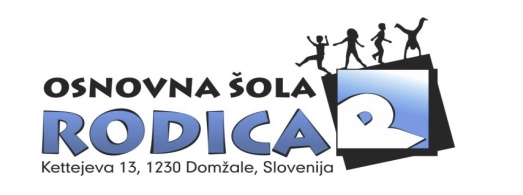 8. razred 2021/2022Učbeniki iz učbeniškega sklada:Milena Vidovič, ravnateljicaDelovni zvezki za 8. razred 2021/2022Ravnateljica: Milena VidovičPripomočki in ostala gradiva za 8. razred 2021/2022Če so stvari uporabne iz prejšnjih let, ne kupujte novih!Milena Vidovič, ravnateljicaNASLOVAVTORZALOŽBAOPOMBAMaximal 2: učbenik za nemščino kot izbirni predmet v 8. r, 2018G. Motta idr.MKsamo za učence izbirnega predmetaMoja prva fizika 1: učbenik za 8. razred, 2012B. Beznec et. alModrijanRaziskujem Afriko in novi svet 8, Novo potovanje, učbenik za geografijo v 8. r., 2020H. VerdevRokus KlettNOVO v skladuRaziskujem preteklost 8, učbenik za zgodovino, 2010 (2012)J. Razpotnik in drugiRokus KlettOd atoma do molekule: učbenik za kemijo v 8. rSmrduJutroPrava tehnika 8, učbenik za tehniko in tehnologijo v 8. r. OŠDragica Pešaković, Andrej ŠafhalterRokus Klettučbeniki za na klopSvet smo mi 8, učbenik za domovinsko in državljansko kulturo in etiko v 8. r., 2014M. CerarDZSGlasba danes in nekoč 8, učbenik za glasbeno vzgojo v 8.r, 2015PesekRokus KlettNASLOVAVTORZALOŽBACENA OD GLASOV DO KNJIŽNIH SVETOV 8, samostojni delovni zvezek za slovenščino (jezik in književnost), 2. izd.P. KodreRokus Klett17,35Messages 3, new edition, (delovni) učbenik za angleščino, 2015D. Goodey, N. GoodeyRokus KlettCambridge University Press16,50Messages 3, new edition, delovni zvezek za angleščino, 2015D. Goodey, N. GoodeyRokus Klett,Cambridge University Press14,90Raziskujem preteklost 8, delovni zvezek za zgodovino, 2010Mirjanič et al.Rokus Klett14,45Skrivnosti števil in oblik 8, samostojni delovni zvezek za matematiko v 8. razreduT. Končan, V. Moderc, R. StrojanRokus Klett19,90Interaktivni komplet nove generacije BIOLOGIJA 8 (delovni zvezek v dveh delih, i-učbenik)D. Fon in B. UrbančičRokus Klett14,90Od atoma do molekule, delovni zvezek za kemijo v 8. rA. SmrduJutro12,90Prava tehnika 8: delovni listi s praktičnim gradivom za tehniko in tehnologijo v 8. r.Rokus Klett19,20Maximal 2: delovni zvezek za nemščino kot izbirni predmet v 8. r, 2018G. Motta idr.MKsamo učenci izbirnega predmeta18,90SKUPAJ130,10 + 18,90 = 149,00Kupite samiSpodaj našteti pripomočki so skupni (ne kupujte jih, kupili jih bomo v šoli in razdelili stroške)2 zvezka A4, nizki karo, 60-listna7 zvezkov A4, črtastih, 60-listnihmali črtasti zvezek (za GUM)nalivno peromodro in rdeče pisalosuhe barvicesvinčnik HBradirkageotrikotnikšestilokartonska mapalepiloŠport:gimnastični copati (absolutno ne natikači) ali čisti športni copati (superge)-  športni copati za zunaj-  majica s kratkimi ali dolgimi rokavi-  kratke hlače ali pajkice (dekleta) ali dolga trenirka-  majhna brisača-  elastika za učenke in učence z dolgimi lasmiKemija:Periodni sistem elementov, zgibanka, DZSlikovni pripomočki (letna dopolnitev po potrebah: čopiči, svinčniki, risalni listi, tempera barve, glina, tuš, mavec, oglje, škarje, lepilo, tiskarska barva, flomastri, redis pero, valjček za grafiko, žica, pastelni barvni svinčniki, plastelin, grafični nož, papirna gradiva)Zgodovina:Mali zgodovinski atlas, Modrijan (dostopni v razredu)Geografija:Atlas sveta za osnovne in srednje šole, MKZ (dostopni v razredu)